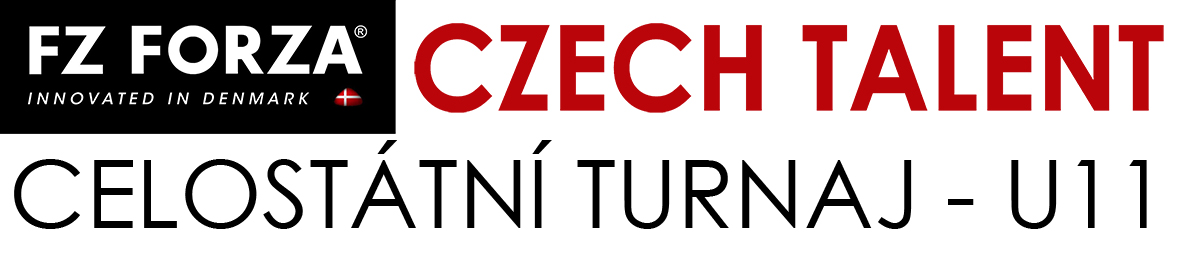 SESTAVASESTAVASESTAVASESTAVASESTAVASESTAVA(5. 11. 2016)(5. 11. 2016)(5. 11. 2016)(5. 11. 2016)(5. 11. 2016)(5. 11. 2016)Klub:SK Badminton Český KrumlovSK Badminton Český KrumlovSK Badminton Český KrumlovSK Badminton Český KrumlovSK Badminton Český KrumlovHráči:Hráči:Hráči:Hráči:Hráči:PříjmeníJménoDatumnarozeníŽebříčekU13Klubová příslušnostKlubová příslušnostŠmikmátorJiří19.2.2006136SK Badminton Český KrumlovSK Badminton Český KrumlovJurný Petr5.10.2007199SK Badminton Český KrumlovSK Badminton Český KrumlovPražák Dennis27.10.2007318SK Badminton Český KrumlovSK Badminton Český KrumlovMarťánMichal9.6.2007318SK Badminton Český KrumlovSK Badminton Český KrumlovMikešová Eliška3.7.2008170SK Badminton Český KrumlovSK Badminton Český KrumlovBerková Kateřina2.8.2007218SK Badminton Český KrumlovSK Badminton Český KrumlovPůlpánováDenisa25.1.2008277SK Badminton Český KrumlovSK Badminton Český KrumlovHůlcová Jolana26.3.2006277SK Badminton Český KrumlovSK Badminton Český KrumlovSoučet:1318